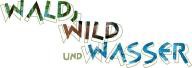 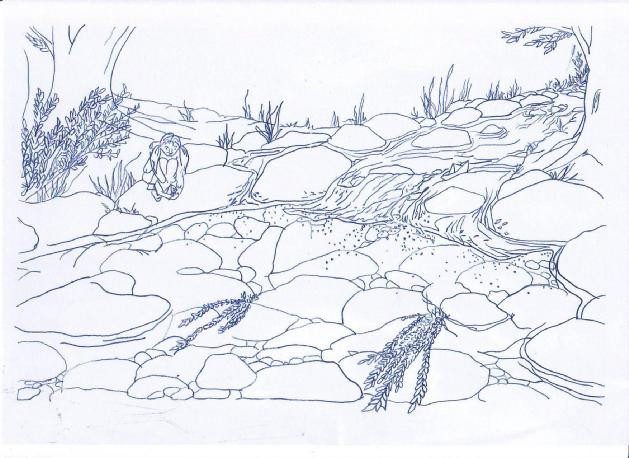 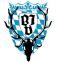 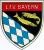 Koppe >> ArbeitsblattLebensraum ForellenbachWo fühlt sich die Mühlkoppe wohl?In _________	und ______________     Gewässern.in naturnahen Gewässern, d. h. mit viel Struktur wie  ________     und große ____________	.auf groben und durchlässigem Sohlsubstrat z. B. frische Kiesbänke.Nur hier findet sie ausreichend-	___________	,-	 ___________	und geeignete Fortpflanzungsbedingungen.Ihr Lebensraum ist der ______________________	.Ihre Nahrung sind ____________________   und Kleinkrebse.Zeichne eine Mühlkoppe dort ein wo du denkst, dass es ihr gut gefällt.Setze ein: Nahrung, Steine, sauberen, Insektenlarven, sauerstoffreichen, Äste, Schutz, Forellenbach.